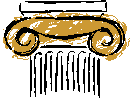 The Chronicle A Weekly News Bulletin For KAPPA III Parents and Caregivers Volume 15,	Issue 32				Monday, April 8, 2024The Chronicle QUOTE OF THE WEEK Thoughts to ponder….“The moon loves the sun just as shadows love light.  Love your shadow until your love transforms it in light”.--Ms. Matthews— Senior Dance June 6th, Affirmation Day June 12th, Graduation June 18th, Senior Trip June 20thSocial Worker Ms. Williams – PRINCIPAL’S CORNERDear Parents/Guardians:	I hope you all had a fantastic weekend!  With 12 weeks of school left, the warmth of the season reminds us of the importance of prioritizing education. Every assignment counts, and attendance is crucial, especially as we navigate through the final stretch of the academic year.	April is a notably short month for our school community, with schools closed on April 10th for Eid and then for Spring Break from April 22nd to April 30th. In the midst of these closures, the New York State Exams are set to start this week with ELA on April 11th and 12th. Given the tight schedule, it’s exceptionally crucial for students to attend school before and after these breaks to ensure success and readiness.  Our students are ready to showcase their hard work and preparation through all New York State Exams.  The dedication of our teachers and the diligence of our students reinforce our confidence in their preparedness for these assessments.Here are the rest of the state exam dates:NYSESLAT - April 15th - May 24thMath State Exam - May 7th and 8th 8th Grade Science Exam - May 15thAlgebra I Regents - June 4th (Morning)Living Environment Regents - June 14th (Afternoon)	With the school year swiftly moving forward, we have several important updates and events to share. This week students receive their report cards for the third marking period. It’s a crucial checkpoint for our students' academic journeys. I want to address a matter of importance that significantly impacts your child's educational experience: punctuality. Ensuring that students arrive at school on time is not just a matter of routine but a cornerstone for their success, both academically and personally.  Each school day is carefully structured to maximize learning. Arriving late means your child misses vital instruction time, making it challenging to catch up.  This lost time accumulates, affecting their understanding of core subjects.  We want to work together to ensure students arrive on time.  This can be done by:Establish a Morning Routine: Create a consistent morning routine that allows ample time for your child to get ready for school without rushing.Prepare the Night Before: Encourage your child to prepare their school bag, clothes, and any other necessities the night before.Emphasize the Importance of Punctuality: Discuss with your child why being on time is important and how it reflects respect for themselves and others.	We appreciate your support in this endeavor and look forward to continuing our partnership in fostering an environment where all students can thrive.  Following closely, we have a lineup of engaging events, including the PTA Cook Class and Election on April 13th and the SLT Meeting on April 16th at 3pm. These gatherings are key opportunities for our community to come together, discuss progress, and make plans for the future.	We continue to uphold our academic standards, reflected through our grading policy that balances homework, classwork, exams, quizzes, participation, and attendance. It’s a comprehensive approach designed to foster and evaluate student growth effectively.Homework: 20%Classwork/Notebook: 20%Exams and Projects: 30%Quizzes: 10%Participation: 10%Attendance: 10%	IReady remains an invaluable tool for our students, particularly as they prepare for state exams. We remind our students and parents about the importance of timely assignment submission. Adherence to deadlines is crucial, as late submissions will result in grade deductions. This policy reinforces the value of responsibility and punctuality in our academic framework.	Thank you to all parents who have completed the NYC survey.  Please visit the NYC Department of education website to complete your survey.https://www.schools.nyc.gov/about-us/reports/school-quality/nyc-school-survey. 		This survey provides us with information on what we are doing well & areas of improvement.  We want to hear from you.  All students and their families that submit a completed survey will receive a raffle ticket, for a chance to win a prize. 	If you are not able to complete the survey, please contact Ms. Ovalles, Parent Coordinator at (347)-939-3917.  I encourage you all to please use our website for up-to-date information:  https://kappaiii.echalksites.com/. Thank you for your continued support and wish you and your family good health.  Have a wonderful week!!Jean Colon, Principal6th ,7th & 8th Grade Conferences(If you would like to speak to your child’s Professor, please call our Parent Coordinator Ms. Ovalles.)Congratulations to Class 602 for having the highest Attendance Percentage of 94.4% for the week of April 1st.Classes:	601—91.7%, 602—91.4%, 603—90.8%, 604—90.0% Classes:	701—90.0%, 703—92.9%, 704—92.1%, 705—61.4%Classes:	801—84.0%, 802—86.8%, 803—91.3%, 804—87.5%, 805—84.1% CONGRATULATIONS to Class 604 for having the highest attendance percentage of 95.3% for the month of March you WON A SUBWAY DAY on Friday, April 19th.Special NoticesREMINDERSReports Cards will be givenMonday, April 8th No SchoolEid Al-FitrWednesday, April 10thELA STATE EXAMThursday, April 11th & Friday, April 12thParent Cooking ClassSaturday, April 13th10:00am – 12:00pmSLT MeetingTuesday, April 16th 3:00pmFree Eye ExamWednesday, April 17th Career DayWednesday, May 22nd 8:00am – 12:00pmSPRING RECESSMonday, April 22nd to Tuesday, April 30th State Readiness After School ProgramWed. & Thursdays2:20pm – 3:30pmFORMSIf you have the following forms, bring it to the OfficeLunch Form & Emergency Contact If You or Anyone in Your Family/Home Feels Sick! STAY HOME & GET TESTEDKAPPA III WEB SITECheck it outhttps://kappaiii.echalksites.com/